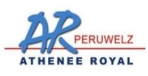 Troisième degré de l'enseignement secondaire Technique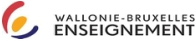 Année scolaire 2021-2022Septième Technique de QualificationNom:	Prénom:Date de naissance:	Sexe:	F	/	MDate:	Nom et Signature du responsable :Sciences appliquéesComplément en OfficineHospitalièreReligion - Morale1 ou 0Philosophie et citoyenneté1 ou 2Français2Education physique2Sous-Total6Hygiène professionnelle et hospitalière1Informatique appliquée2Pharmacie théorique6Pharmacologie3Pratique du métier14Sous-Total26Total32